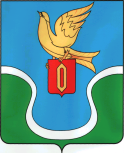                                            ГОРОДСКАЯ ДУМАМУНИЦИПАЛЬНОГО ОБРАЗОВАНИЯ        «ГОРОДСКОЕ ПОСЕЛЕНИЕ            «ГОРОД ЕРМОЛИНО»                                            КАЛУЖСКАЯ ОБЛАСТЬ                                                                            РЕШЕНИЕ«  04  »  октября  2021 г.                                                                                       №  79«Об    утверждении     Заключения    администрацииМО   «Городское   поселение     «Г.   Ермолино»    попубличным  слушаниям  по  вопросу: «Организацияпостоянного  публичного  сервитута   коммунальноеобслуживание(для обслуживания и ремонта тепловыхсетей  г. Ермолино  (от котельной №1)  согласно ст.23Земельного   кодекса   РФ   на   земельные    участкис     кадастровыми     номерами      40:03:120113:35,40:03:120113:309,  40:03:120113:36,  40:03:120113:9,40:03:120113:34, 40:03:120113:33, 40:03:120109:168,40:03:000000:1533, 40:03:120113:1160,  40:03:120201:66,40:03:120113:308,  40:03:120113:1167, 40:03:120113:165,40:03:120113:1235,  40:03:120112:46, 40:03:120113:1159,40:03:120112:26,   40:03:120113:846,  40:03:000000:2248,40:03:120111:192,    40:03:120112:69,    40:03:120112:30,40:03:120301:9,      40:03:120112:66,      40:03:120112:65,40:03:120112:55,      40:03:120110:10,      40:03:120110:1,40:03:120112:67, 40:03:120112:1099, 40:03:120112:1262,40:03:120112:34,      40:03:120112:33,    40:03:120112:71,40:03:120112:24,   40:03:120112:70,   40:03:120112:1304,40:03:120112:54» 	В соответствии со ст. 23 Земельного кодекса Российской Федерации, руководствуясь Уставом муниципального  образования «Городское поселение «Город Ермолино»,  Решением Городской Думы муниципального образования «Городское поселение «Город Ермолино» от 07.08.2013 № 45 (в редакции Решение Городской Думы муниципального образования «Городское поселение «Город Ермолино» № 1 от 18.01.2017) «Об утверждении правил землепользования и застройки муниципального образования «Городское поселение «Город Ермолино»,  протоколом публичных слушаний от 21.09.2021 года,  Городская Дума муниципального образования «Городское поселение «Город Ермолино»,РЕШИЛА:1. Установить постоянный публичный сервитут согласно ст.23 Земельного кодекса РФ коммунальное обслуживание (для обслуживания и ремонта тепловых сетей г. Ермолино (от котельной № 1) на земельные участки с кадастровыми номерами 40:03:120113:35, 40:03:120113:309, 40:03:120113:36, 40:03:120113:9, 40:03:120113:34, 40:03:120113:33, 40:03:120109:168, 40:03:000000:1533, 40:03:120113:1160, 40:03:120201:66, 40:03:120113:308, 40:03:120113:1167, 40:03:120113:165, 40:03:120113:1235, 40:03:120112:46, 40:03:120113:1159, 40:03:120112:26, 40:03:120113:846, 40:03:000000:2248, 40:03:120111:192,40:03:120112:69,40:03:120112:30,40:03:120301:9,40:03:120112:66,40:03:120112:65,40:03:120112:55,40:03:120110:10,40:03:120110:1,40:03:120112:67,40:03:120112:1099,40:03:120112:1262,40:03:120112:34,40:03:120112:33,40:03:120112:71,40:03:120112:24,40:03:120112:70,40:03:120112:1304,40:03:120112:54, расположенные по адресу: Калужская область, Боровский район, г. Ермолино.2. Указанное решение подлежит официальному опубликованию (обнародованию) в еженедельной газете «Уголок России» и размещению на официальном сайте администрации муниципального образования «Городское поселение «Город Ермолино» в сети интернет.3. Настоящее Решение вступает в законную силу после его опубликования (обнародования).Глава МО «Городское поселение                                       «Город   Ермолино»                                                               Е.А. Самокрутова                              Отп. 7 экз.4 – в дело 1 – админ. ГП «Г. Ермолино»1 – адм. МО МР «Боровский район»1 - заявителю 